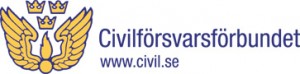 Civilförsvarsförbundet KarlshamnInbjuder till årsmöteMåndagen den 18 februari 2019 kl.18.30Lokstallarna i KarlshamnStämmoförhandlingar
Lotteri, tag med kontanter!Vi bjuder som vanligt på en lättare förtäring ochvore därför tacksamma om Ni meddelar Ert deltagande senast den 11 februari enligt nedan.Anmäl ev. specialkostVÄLKOMNA!StyrelsenAnmälan sker till:karlshamn@civil2.seellerJohanna Jonsson 0709-57 26 47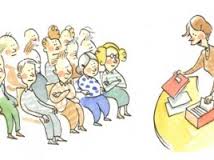 Välkommen till Karlshamns Civilförsvarsförenings årsstämma 2019Datum:	måndag18 februari 2019
Tid:	kl: 18.30
Plats:	Plats meddelas senare på www.civil.se samt till de som anmält sig.Mat:		Vi kommer att bjuda på lättare förtärning. Anmälan till ordförande Johanna JonssonDagordning vid föreningsstämma1.  Föreningsstämman öppnas.2.  Upprop och fastställande av röstlängd.3.  Fråga om stämman är kallad enligt stadgarna.4.  Val av ordförande för stämman.	5.  Val av protokollförare för stämman6.  Val av två personer, tillika rösträknare, att tillsammans med stämmoordföranden justera      protokollet.7.  Godkännande av ärendelistan och fråga om det finns ärenden enligt § 5 punkt 3.8.  Styrelsens verksamhetsberättelse.9.  Revisorernas berättelse.10. Fastställande av resultat- och balansräkning samt bokslutsdisposition.11. Fråga om ansvarsfrihet för styrelsen.12. Fastställande av medlemsavgift för nästa verksamhetsår.13. Fastställande av verksamhetsplan och ekonomiska riktlinjer för verksamhetsåret.14. Beslut om antalet ledamöter och ersättare i styrelsen samt deras mandatperiod.15. Val av ordförande.16. Val av styrelseledamöter.17. Val av ersättare för ledamöter och deras tjänstgöringsordning.18. Val av revisorer.19. Val av ersättare för revisorer.20. Val av ombud till distriktstämman och ersättare för dessa (vid aktualitet).21. Nomineringar till val vid distriktsstämman (vid aktualitet).22. Nomineringar till val vid förbundsstämman (vid aktualitet).23. Val av minst tre personer till valberedning, varav en ordförande.24. Övriga på ärendelistan upptagna ärenden.25. Ärenden som enligt stämmans beslut får tas upp till behandling enligt § 5 punkt 3.26. Avslutning.	